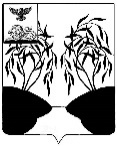 ПОСТАНОВЛЕНИЕАДМИНИСТРАЦИИСОЛДАТСКОГО СЕЛЬСКОГО ПОСЕЛЕНИЯМУНИЦИПАЛЬНОГО РАЙОНА «РАКИТЯНСКИЙ РАЙОН»Солдатское«___» ____________ 2022 года                                                                     № __О внесении изменений в постановление администрацииСолдатского сельского поселения № 21 от 28.03.2022 г.  «Об утверждении административного регламента предоставления муниципальной услуги «Присвоение адреса объекту адресации, изменение и аннулирование такого адреса на территории муниципального образования Солдатского сельского поселения»В соответствии с Федеральным законом от 06.10.2003 г. № 131-ФЗ   «Об  общих  принципах  организации  местного самоуправления в Российской Федерации»,  распоряжением   Правительства  Российской  Федерации  от 29.04.2021 года № 1139-р «О внесении изменений в распоряжение Правительства РФ от 31.01.2014 г. № 147-р», в целях приведения муниципальных   нормативных   правовых   актов   в  сфере   предоставления муниципальных услуг в соответствие с действующим законодательством, администрация  Солдатского  сельского  поселения п о с т а н о в л я е т:Внести в постановление администрации Солдатского сельского поселения № 21 от 28.03.2022 г «Об утверждении административного Регламента предоставления муниципальной услуги «Присвоение адреса объекту адресации, изменение и аннулирование такого адреса на территории муниципального образования Солдатского сельского поселения» (далее - Административный регламент) следующие изменения:В Административный регламент, утвержденный пунктом 1.1. вышеуказанного постановления:  - в пункте 2.6. раздела II «Стандарт предоставления муниципальной услуги», слова «не должен превышать 10 рабочих дней» заменить словами «не должен превышать 5 рабочих дней». 2. Обнародовать настоящее постановление в порядке, предусмотренном Уставом сельского поселения.3. Настоящее постановление вступает в силу со дня его официального обнародования.4. Контроль за исполнением настоящего постановления оставляю за собой.         Глава администрации Солдатского сельского поселения      В.Е. Коновалов